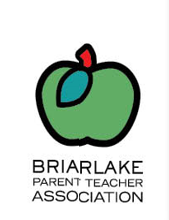 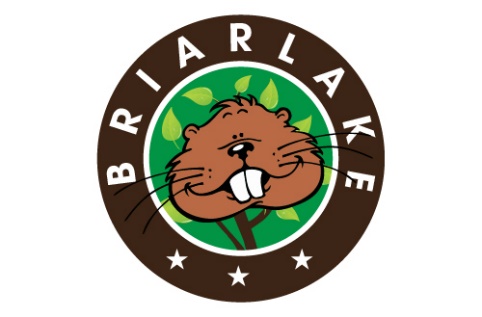 BRIARLAKEBEAVER BOOSTThe Beaver Boost is the PTA’s annual fundraising effort. The suggested donation is $125. Whether you donate $1 or $125, we would like for each family and teacher at Briarlake to feel they are part of making Briarlake a better school. 100% of the money raised stays with the school. 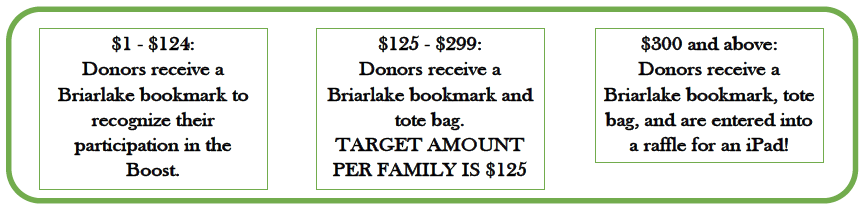 The Boost supports the following activities for the 2016-2017 school year:Gifted certification for teachers, Teacher training, Staff appreciationClassroom Start-Up FundsSupplies for Art, Music, School Nurse, Special Education, Media CenterCampus Beautification, Volunteer Coordination, CommunicationsAcademic & Cultural Enrichment: Lego & Big Thinkers STEM days, visiting artists and cultural assemblies, academic bowls/teams/competitions, Odyssey of the Mind TeamFamily Enrichment: International Night, Ice Cream Social, Family Service Night, Storytelling Night & Book Fair, Family Picnic, Walk & Bike to School Days, Beaver 5K & Fun Run, Field DayBRIARLAKE BEAVER BOOST DONATION FORMTo donate by check, please complete this form and make checks payable to Briarlake Elementary PTA and write “Beaver Boost” in the memo line. Your donation is tax-deductible (tax ID # 58-6072359). Donations are due by October 22, 2016.Please cut the bottom of this form and put it in an envelope with cash/check in the PTA box in the office. OR To donate securely online, use https://secure.affinipay.com/pages/briarlake-pta/paymentsDate: __________________	Check number: ____________    Donation amount: ________________Name of Donor: _______________________________________________________________________Student’s name(s), grade and teacher: _____________________________________________________